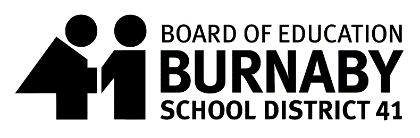  BURNABY ARTS COUNCIL SCHOLARSHIP APPLICATIONThe Burnaby Arts Council is offering one ARTS scholarship to a graduating student in each of Burnaby’s eight secondary schools.Applicants must:a)	demonstrate excellence and achievement in the arts (performing, visual or literary) in school curricular and extra-curricular programs and the motivation to develop their ability.  Additional consideration will be given for community involvement.b)	exhibit a good academic record with letters of commendation.c)	be continuing with their education in a full-time accredited post-secondary program, with a concentration in the arts, leading to a professional status in theatre, dance, visual arts, creative writing or music.  d)	consideration may be given to students with financial need.The Burnaby Arts Council reserves the right to grant scholarships only if suitable candidates are found.DEADLINE FOR APPLICATIONS:	3pm Friday, March 11, 2022.NAME 			SCHOOL				ADDRESS											POSTAL CODE				PHONE:	1.	Attach a letter stating your reasons for applying for this scholarship.2.	Detail any extra-curricular activities or awards granted in your art discipline.3.	Attach one reference letter from teacher/instructor in art disciplines.  Other references may be added.4.	Major field in which you plan to study:Registration plans for full-time post-secondary study:Name of institution													Department/Faculty							Course Outline							5.	List all Arts courses taken and marks received - Grades 9 - 12If my application is successful, the application and related information may be forwarded to the donor and / or donor's organization.		Signature					DatePlease attach transcript of marks for Grade 11 & 12 and forward completed form and attachments by 3pm on Friday March 11, 2022 to Ms. Mihic in Student Services.LATE APPLICATIONS WILL NOT BE ACCEPTED